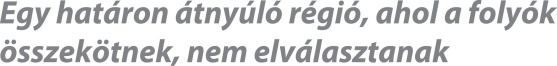 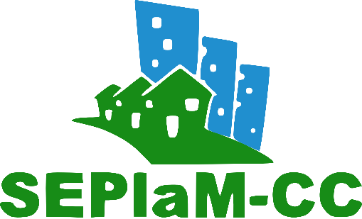 SEPlaM-CC - A határon átnyúló állami intézmények kapacitásnövelése a fenntartható energiatervezés és energiakezelés, valamint az éghajlatváltozás enyhítése terén(projekt szám: HUHR/1901/3.1.1/0048)NYÍLT PÁLYÁZATI FELHÍVÁS FENNTARTHATÓ ENERGIA ÉS KLÍMA AKCIÓTERV (SECAP) KIDOLGOZÁSAHELYI ÖNKORMÁNYZAT SZÁMÁRA1. számú mellékletJELENTKEZÉSI LAP     Zala Megyei Vállalkozásfejlesztési Alapítvány tölti ki:Pályázó tölti ki:Megjegyzés: A táblázatban a szürke mezők a pontszám beírására szolgálnak,melyet a Zala Megyei Vállalkozásfejlesztési Alapítvány tölt ki.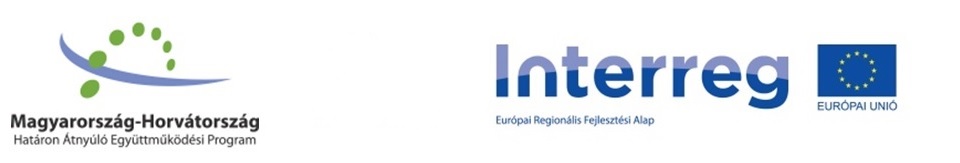 Pályázat befogadásának dátuma: 2021/____/____ Pályázat sorszáma:     _____________Pályázó neve: __________________________________Pályázat pontszáma: _____________A pályázó általános adataiA pályázó általános adataiA pályázó általános adataiA pályázó általános adataiA pályázó általános adataiA pályázó általános adataiA pályázó neveA pályázó neveA pályázó neveFormájaFormájaFormájaJogi képviselője (polgármester)Jogi képviselője (polgármester)Jogi képviselője (polgármester)Lakosság számaLakosság számaLakosság számaTerület (km2)Terület (km2)Terület (km2)Besorlás szerint a fejlettségi szint (amennyiben van ilyen)Besorlás szerint a fejlettségi szint (amennyiben van ilyen)Besorlás szerint a fejlettségi szint (amennyiben van ilyen)Hivatalos weboldalHivatalos weboldalHivatalos weboldalTelefonszámTelefonszámTelefonszámE-mail címE-mail címE-mail címA pályázó kapcsolattartójaA pályázó kapcsolattartójaA pályázó kapcsolattartójaNévA pályázó kapcsolattartójaA pályázó kapcsolattartójaA pályázó kapcsolattartójaTelefonszámA pályázó kapcsolattartójaA pályázó kapcsolattartójaA pályázó kapcsolattartójaE-mail címJelölje meg, mely stratégiai és tervezési dokumentumok kerültek eddig kidolgozásra és elfogadásra önkormányzati (helyi) szintenKérjük, az alsó üres mezőbe adja meg a fent megnevezett dokumentumok nevét, valamint az internetes elérhetőségét (link), amennyiben online nem elérhető, kérem csatolja azokat pályázata mellekleteként. További pontokat kaphat, amennyiben a helyi önkormányzat által kidolgozott és elfogadott olyan egyéb stratégiai és tervezési dokumentumok is rendelkezésre állnak, amelyek az energiához és az éghajlathoz kapcsolódnak, illetve hasonló relevanciával rendelkeznek.Jelölje meg, mely stratégiai és tervezési dokumentumok kerültek eddig kidolgozásra és elfogadásra önkormányzati (helyi) szintenKérjük, az alsó üres mezőbe adja meg a fent megnevezett dokumentumok nevét, valamint az internetes elérhetőségét (link), amennyiben online nem elérhető, kérem csatolja azokat pályázata mellekleteként. További pontokat kaphat, amennyiben a helyi önkormányzat által kidolgozott és elfogadott olyan egyéb stratégiai és tervezési dokumentumok is rendelkezésre állnak, amelyek az energiához és az éghajlathoz kapcsolódnak, illetve hasonló relevanciával rendelkeznek.Jelölje meg, mely stratégiai és tervezési dokumentumok kerültek eddig kidolgozásra és elfogadásra önkormányzati (helyi) szintenKérjük, az alsó üres mezőbe adja meg a fent megnevezett dokumentumok nevét, valamint az internetes elérhetőségét (link), amennyiben online nem elérhető, kérem csatolja azokat pályázata mellekleteként. További pontokat kaphat, amennyiben a helyi önkormányzat által kidolgozott és elfogadott olyan egyéb stratégiai és tervezési dokumentumok is rendelkezésre állnak, amelyek az energiához és az éghajlathoz kapcsolódnak, illetve hasonló relevanciával rendelkeznek.Jelölje meg, mely stratégiai és tervezési dokumentumok kerültek eddig kidolgozásra és elfogadásra önkormányzati (helyi) szintenKérjük, az alsó üres mezőbe adja meg a fent megnevezett dokumentumok nevét, valamint az internetes elérhetőségét (link), amennyiben online nem elérhető, kérem csatolja azokat pályázata mellekleteként. További pontokat kaphat, amennyiben a helyi önkormányzat által kidolgozott és elfogadott olyan egyéb stratégiai és tervezési dokumentumok is rendelkezésre állnak, amelyek az energiához és az éghajlathoz kapcsolódnak, illetve hasonló relevanciával rendelkeznek.Jelölje meg, mely stratégiai és tervezési dokumentumok kerültek eddig kidolgozásra és elfogadásra önkormányzati (helyi) szintenKérjük, az alsó üres mezőbe adja meg a fent megnevezett dokumentumok nevét, valamint az internetes elérhetőségét (link), amennyiben online nem elérhető, kérem csatolja azokat pályázata mellekleteként. További pontokat kaphat, amennyiben a helyi önkormányzat által kidolgozott és elfogadott olyan egyéb stratégiai és tervezési dokumentumok is rendelkezésre állnak, amelyek az energiához és az éghajlathoz kapcsolódnak, illetve hasonló relevanciával rendelkeznek.EgyébEgyébEgyébEgyébNyilatkozzon arról, hogy részt kíván-e venni a jövőben a nyertes  önkormányzat számára kidolgozott Fenntartható Energia és Klíma Akcióterv (SECAP) alapján megfogalmazott energiahatékonyság, a megújuló energiaforrások és az éghajlatváltozás mérséklése  érdekében történő intézkedésekben. Az említett dokumentum (SECAP) támogatási formáját, részleteit a nyílt felhívás 2. számú melléklete tartalmazza.Kérem, csatolja a 2. számú aláírt és lepecsételt  mellékletet (Nyilatkozat) pályázatához. Amennyiben az aláírt dokumentum nem kerül benyújtásra, a pályázat abban az esetben is  pontozásra kerül.Nyilatkozzon arról, hogy részt kíván-e venni a jövőben a nyertes  önkormányzat számára kidolgozott Fenntartható Energia és Klíma Akcióterv (SECAP) alapján megfogalmazott energiahatékonyság, a megújuló energiaforrások és az éghajlatváltozás mérséklése  érdekében történő intézkedésekben. Az említett dokumentum (SECAP) támogatási formáját, részleteit a nyílt felhívás 2. számú melléklete tartalmazza.Kérem, csatolja a 2. számú aláírt és lepecsételt  mellékletet (Nyilatkozat) pályázatához. Amennyiben az aláírt dokumentum nem kerül benyújtásra, a pályázat abban az esetben is  pontozásra kerül.Nyilatkozzon arról, hogy részt kíván-e venni a jövőben a nyertes  önkormányzat számára kidolgozott Fenntartható Energia és Klíma Akcióterv (SECAP) alapján megfogalmazott energiahatékonyság, a megújuló energiaforrások és az éghajlatváltozás mérséklése  érdekében történő intézkedésekben. Az említett dokumentum (SECAP) támogatási formáját, részleteit a nyílt felhívás 2. számú melléklete tartalmazza.Kérem, csatolja a 2. számú aláírt és lepecsételt  mellékletet (Nyilatkozat) pályázatához. Amennyiben az aláírt dokumentum nem kerül benyújtásra, a pályázat abban az esetben is  pontozásra kerül.Nyilatkozzon arról, hogy részt kíván-e venni a jövőben a nyertes  önkormányzat számára kidolgozott Fenntartható Energia és Klíma Akcióterv (SECAP) alapján megfogalmazott energiahatékonyság, a megújuló energiaforrások és az éghajlatváltozás mérséklése  érdekében történő intézkedésekben. Az említett dokumentum (SECAP) támogatási formáját, részleteit a nyílt felhívás 2. számú melléklete tartalmazza.Kérem, csatolja a 2. számú aláírt és lepecsételt  mellékletet (Nyilatkozat) pályázatához. Amennyiben az aláírt dokumentum nem kerül benyújtásra, a pályázat abban az esetben is  pontozásra kerül.Nyilatkozzon arról, hogy részt kíván-e venni a jövőben a nyertes  önkormányzat számára kidolgozott Fenntartható Energia és Klíma Akcióterv (SECAP) alapján megfogalmazott energiahatékonyság, a megújuló energiaforrások és az éghajlatváltozás mérséklése  érdekében történő intézkedésekben. Az említett dokumentum (SECAP) támogatási formáját, részleteit a nyílt felhívás 2. számú melléklete tartalmazza.Kérem, csatolja a 2. számú aláírt és lepecsételt  mellékletet (Nyilatkozat) pályázatához. Amennyiben az aláírt dokumentum nem kerül benyújtásra, a pályázat abban az esetben is  pontozásra kerül.IgenIgenIgenIgenIgenNemNemNemNemNemJelölje, hogy helyi szinten az elmúlt három évben hány energia és klímavédelmi projektet sikerült eddig megvalósítani, és/vagy azokat is amelyek jelenleg tervezési fázisban vannak. Kérem, adja meg az alsó üres mezőbe a fent megnevezett dokumentumok nevét, valamint az internetes elérhetőségét (link), amennyiben online nem elérhető, kérem csatolja azokat pályázata mellekleteként.Az előkészítés alatt álló projektek esetében kérem, nyújtson be pályázati dokumentációt vagy egyéb releváns dokumentációt, amely igazolja a projekt előkészítésének lépéseit. Az üres mezőbe írja be a releváns projektek nevét és akronimját.Jelölje, hogy helyi szinten az elmúlt három évben hány energia és klímavédelmi projektet sikerült eddig megvalósítani, és/vagy azokat is amelyek jelenleg tervezési fázisban vannak. Kérem, adja meg az alsó üres mezőbe a fent megnevezett dokumentumok nevét, valamint az internetes elérhetőségét (link), amennyiben online nem elérhető, kérem csatolja azokat pályázata mellekleteként.Az előkészítés alatt álló projektek esetében kérem, nyújtson be pályázati dokumentációt vagy egyéb releváns dokumentációt, amely igazolja a projekt előkészítésének lépéseit. Az üres mezőbe írja be a releváns projektek nevét és akronimját.001 – 21 – 23 – 43 – 4> 4> 4Kérem jelölje környezet-, vagy klímavédemi tagságát nemzeti vagy nemzetközi szervezetekben.Kérem írja be a környezetvédelmi vagy klímavédelmi szervezet nevét az üres mezőbe, és csatolja a tagságot igazoló dokumentumokat (csatlakozási döntés, szándéknyilatkozat stb.). Kérem jelölje környezet-, vagy klímavédemi tagságát nemzeti vagy nemzetközi szervezetekben.Kérem írja be a környezetvédelmi vagy klímavédelmi szervezet nevét az üres mezőbe, és csatolja a tagságot igazoló dokumentumokat (csatlakozási döntés, szándéknyilatkozat stb.). IgenIgenNemNem